Sofia Loren  1934- xxxCautivadora por su habilidad y arteWikipedia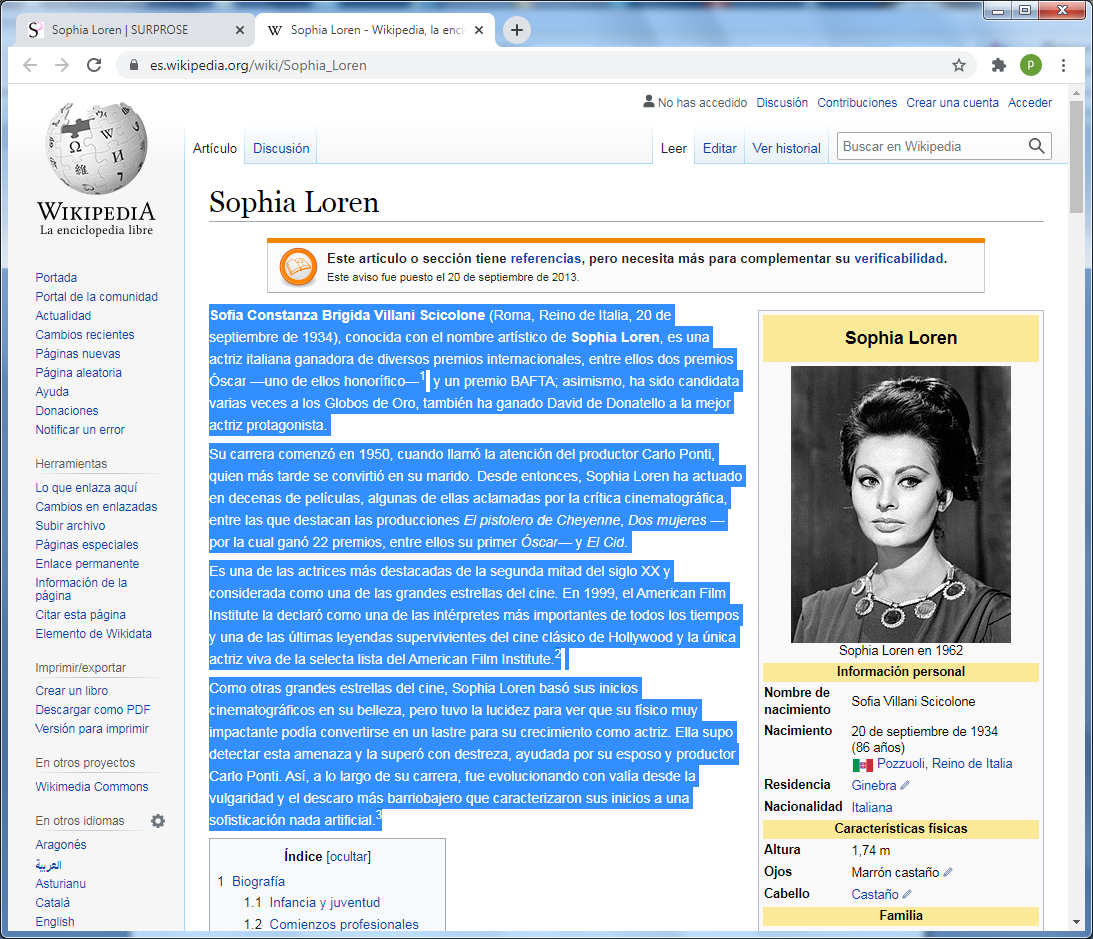     Su nombre era  Sofia Constanza Brigida Villani Scicolone   (Roma, Italia, 20 del mes septiembre de 1934). Fue conocida con el nombre artístico de Sophia Loren- Es una  actriz italiana ganadora de diversos premios internacionales, entre ellos dos premios Óscar —uno de ellos honorífico—1​ y un premio BAFTA; asimismo, ha sido candidata varias veces a los Globos de Oro, también ha ganado David de Donatello a la mejor actriz protagonista.   Su carrera comenzó en 1950, cuando llamó la atención del productor Carlo Ponti, quien más tarde se convirtió en su marido. Desde entonces, Sophia Loren ha actuado en decenas de películas, algunas de ellas aclamadas por la crítica cinematográfica, entre las que destacan las producciones El pistolero de Cheyenne, Dos mujeres —por la cual ganó 22 premios, entre ellos su primer Óscar— y El Cid.  Es una de las actrices más destacadas de la segunda mitad del siglo XX y considerada como una de las grandes estrellas del cine. En 1999, el American Film Institute la declaró como una de las intérpretes más importantes de todos los tiempos y una de las últimas leyendas supervivientes del cine clásico de Hollywood y la única actriz viva de la selecta lista del American Film Institute. ​   Como otras grandes estrellas del cine, Sophia Loren basó sus inicios cinematográficos en su belleza, pero tuvo la lucidez para ver que su físico muy impactante podía convertirse en un lastre para su crecimiento como actriz. Ella supo detectar esta amenaza y la superó con destreza, ayudada por su esposo y productor Carlo Ponti. Así, a lo largo de su carrera, fue evolucionando con valía desde la vulgaridad y el descaro más barriobajero que caracterizaron sus inicios a una sofisticación nada artificial. ​Infancia y juventud    Hija de la maestra de piano y actriz Romilda Villani y del arquitecto Riccardo Scicolone, Sophia Loren nació en la Clínica Reina Margarita de Roma, pero creció en Pozzuoli, cerca de Nápoles, durante la Segunda Guerra Mundial, con su madre y su hermana Anna Maria. ​  Se cuenta que Sophia y su familia tuvieron que trasladarse a Nápoles para instalarse en casa de su abuela y poder subsistir, pues su padre se desentendió de ellas (rehusó casarse con su madre) y las condiciones de vida en Roma eran muy malas debido a la Segunda Guerra Mundial.5​ Montaron una taberna, frecuentada por militares estadounidenses, donde la madre tocaba el piano. Su padre Riccardo tuvo dos hijos más, producto de otra relación: Giuliano y Giuseppe.Comienzos profesionales    Loren participó en varios concursos de belleza, en los que obtuvo los títulos de Princesa del Mar en 1949, Sirena del Adriático en 1950 y Señorita Elegancia en el certamen de Miss Italia de 1950. A los 15 años y medio se presentó como candidata a Miss Roma, concurso del que Carlo Ponti, un productor de películas de 37 años, era jurado. Sophia quedó segunda, pero ese día conquistó a su gran amor. «¿Por qué no viene a verme mañana a mi despacho?», le preguntó el productor.   Inició su carrera de actriz a comienzos de los años 1950 como actriz de fotonovelas semanales (fotoromanzi), acreditada como Sofia Villani o Sofia Lazzaro. Su formación actoral se inició en Nápoles y posteriormente obtuvo pequeños papeles en películas italianas. En esos tiempos, actuó como figurante junto con su madre en la superproducción de Hollywood Quo Vadis, que se rodó en Roma.   En un principio, la relación con Ponti fue más bien filial: él la aconsejaba y la guiaba. Pero mientras filmaban La mujer del río, en 1955, todo cambió. "Fue durante ese rodaje que comprendimos que estábamos enamorados. Siendo mayor que yo, y más allá del amor, representaba el padre que nunca he tenido", reconoció Loren años más tarde. Se casaron el 17 de septiembre de 1957 en México. El matrimonio fue anulado temporalmente para evitar una demanda legal contra Ponti, acusado de bigamia, y la pareja se casó nuevamente en 1966 en París. ​ Juntos tuvieron dos hijos, Carlo Ponti Jr. y Edoardo Ponti. Consagración    La carrera de Sophia empezó a despegar cuando conoció, en 1954, a Vittorio De Sica y a Marcello Mastroianni. Al igual que Claudia Cardinale, Gina Lollobrigida y Lucía Bosé, fue incluida en el grupo de bellezas italianas que aunaban picardía y emociones en las películas más amables del neorrealismo italiano. En cierta manera, Sophia era el reverso de Anna Magnani, considerada menos bella y más emocional.   En la segunda mitad de los años 1950, Sophia ya era popular en Hollywood al haber representado personajes principales femeninos en trabajos con Frank Sinatra y Cary Grant.       La actriz firmó un contrato por cinco películas con los Estudios Paramount. Entre sus trabajos de esta época están: Deseo bajo los olmos (Desire Under the Elms, con Anthony Perkins), Orgullo y pasión (con Cary Grant y Frank Sinatra), Houseboat (nuevamente con Cary Grant) y Heller in Pink Tights (El pistolero de Cheyenne, 1960), junto a Anthony Quinn y bajo la dirección de George Cukor. En esos años rodó también con otros directores tan prestigiosos como Jean Negulesco, Carol Reed, Henry Hathaway, Martin Ritt, Sidney Lumet, Michael Curtiz...  Sophia Loren se ganó el respeto de la crítica y el público por su participación en dramas y comedias, especialmente en proyectos italianos, en los que podía hablar su idioma natal y expresarse de manera más libre. En 1960, su actuación en La ciociara (Dos mujeres), película dirigida por Vittorio de Sica a partir de un relato de Alberto Moravia, dio un giro a su carrera. En ella encarna a una madre, violada junto con su hija durante la Campaña de Italia (1943-45). Ganó 22 premios de interpretación, entre ellos los más prestigiosos: los de mejor actriz en los festivales de Cannes, Berlín y Venecia, así como el premio Óscar. Fue la primera persona que lo ganaba con una actuación en un idioma que no era el inglés.  A partir de la década de 1960, trabajó representando personajes históricos y en películas rodadas en coproducción, como El Cid de Anthony Mann (en la que encarnó a Doña Jimena), La caída del imperio romano, La condesa de Hong Kong (con Marlon Brando, dirigida por Charles Chaplin), la adaptación del musical El hombre de La Mancha (con Peter O'Toole) y El puente de Cassandra.   También hay que citar la película de intriga Arabesque (con Gregory Peck), Lady L (con Paul Newman) y otros trabajos con Clark Gable, Peter Sellers, John Wayne, William Holden y George Sanders, entre otros.   De todas formas, la aportación más valiosa de Sophia Loren radica en las películas rodadas en su lengua natal, como Matrimonio a la italiana (1964), de Vittorio de Sica, y Una giornata particolare (1977), de Ettore Scola, ambas con Marcello Mastroianni.  Posteriormente, espació sus apariciones en el cine para abocarse al cuidado de sus hijos. Se cuenta que rechazó papeles importantes en dos series de televisión que serían míticas en la década de 1980: Falcon Crest y Dynasty.Serie autobiográfica y cárcel    En 1980, Sophia Loren actuó como ella misma y como su madre en el telefilme  biográfico Sofía Loren (Sophia Loren: Her Own Story), dirigido por Mel Stuart. La película estaba basada en el libro autobiográfico titulado Sophia: su propia historia.    Su nombre apareció en las portadas de todo el mundo en 1982 por razones extraartísticas, pues recibió una sentencia de cárcel de 18 días por evasión fiscal.Años 1990    En 1991, Loren recibió un premio Óscar Honorífico por su contribución a la industria cinematográfica. Tres años más tarde, regresó al cine para participar en la película Prêt-à-Porter, de Robert Altman, donde compartió escena una vez más con Marcello Mastroianni.     El elenco principal lo completaban Julia Roberts, Tim Robbins, Kim Basinger, Lauren Bacall y Tracy Ullman. Su actuación la hizo acreedora de una nominación al premio Globo de Oro en la categoría de mejor actriz de reparto.Su siguiente trabajo en el cine tuvo lugar en la comedia de 1995 Discordias a la carta, en la que trabajó junto a Ann-Margret, Walter Matthau y Jack Lemmon. Esta película alcanzó un considerable éxito de taquilla. En ese mismo año, la actriz recibió un nuevo galardón en reconocimiento a su trayectoria profesional, el premio Cecil B. De Mille.Siglo xxi   Posteriormente apareció en producciones italianas como Francesca e Nunziata (2001) y Peperoni ripieni e pesci in faccia (2004).   En 2007, se estrenó un documental dirigido por Massimo Ferrari y titulado Sofía: Ayer hoy y mañana (Italiano: Sofia: Ieri, oggi, domani). El documental incluye entrevistas exclusivas con Sophia Loren además de figuras prominentes del cine internacional como Woody Allen, Claude Chabrol, Ettore Scola, Lina Wertmuller y Maria Grazia Cucinotta. ​En 2009, apareció nuevamente en una producción estadounidense: la película Nine, adaptación cinematográfica dirigida por Rob Marshall del musical homónimo de Broadway; actuaron también en esa película Daniel Day-Lewis, Penelope Cruz, Fergie, Kate Hudson , Marion Cotillard y Nicole Kidman. El elenco protagonista del filme fue nominado al Premio  del Sindicato de Actores como "mejor reparto", si bien Nine no alcanzó el éxito comercial y crítico esperado.    En 2013, Sophia Loren trabajó en una adaptación de la obra de teatro de Jean Cocteau La voz humana (La Voix humaine, 1930); la película es un cortometraje que fue dirigido por Edoardo Ponti (n. 1973), hijo de la actriz y Carlo Ponti.     En 2014, el American Film Institute galardonó a la actriz con un premio a la trayectoria. ​En 2020, su hijo Edoardo la dirige en la película internacional The Life Ahead.